THE UNIVERSITY OF PUGET SOUND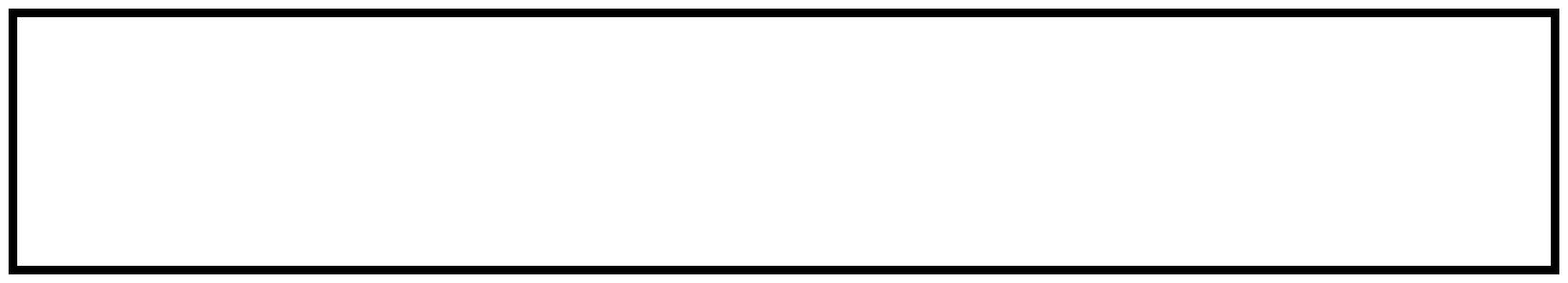 2015-2016 CURRICULUM GUIDEJAPANESE: LANGUAGE AND CULTUREDEGREE: BACONTACT PERSON: JAN LEUCHTENBERGERNOTES:Six units in Japanese language, at least one of which must be at the 300-level and taken on the Tacoma campus. Students may begin at any level of Japanese language study. Four units of Japanese culture, of which at least two must be at the 300 level or above, taken on the Tacoma campus. Of the four, at least three must be chosen from the following courses: ALC 310, 320, 330, ART 368; HIST 247, 248; REL 233, 300, 328. An additional unit may be chosen from the following courses: ALC 205; ART 278, 370, 371; ASIA 341; HIST 349; HUM 330, 335; REL 332.Of the three units of upper division coursework required outside the first major, the Connections course will count for one unless it is used to meet a major requirement. THE UNIVERSITY OF PUGET SOUND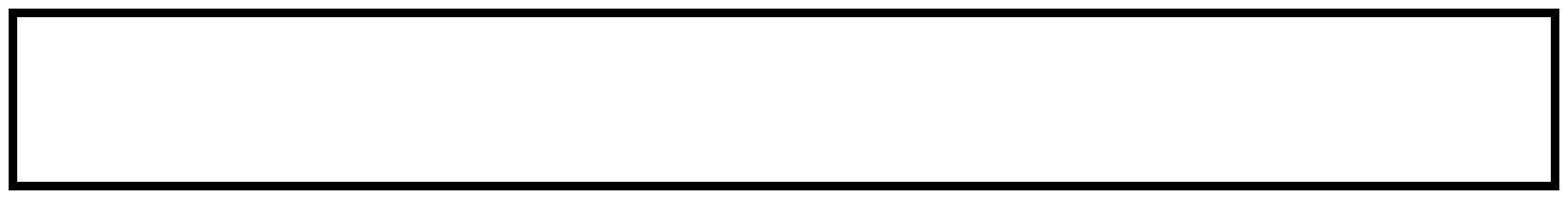 COURSE CHECKLISTJAPANESE: LANGUAGE AND CULTURECORE CURRICULUM	MAJOR REQUIREMENTSA suggested four-year program:A suggested four-year program:A suggested four-year program:Fall Semester ClassesSpring Semester ClassesFreshmanUnitsUnitsUnitsSSI 11SSI 21Approaches core1Elective1Approaches core1Approaches core1JAPN 101 (FL)11JAPN 102 (FL)1SophomoreUnitsUnitsUnitsJAPN 2011JAPN 2021Approaches core1Approaches core1Elective1Elective1Elective1Elective1JuniorUnitsUnitsUnitsJAPN 200+1Japanese culture elective 21Japanese culture elective 121Elective or JAPN 200+1Elective1Elective1Elective1Elective1SeniorUnitsUnitsUnitsJAPN 300+1Japanese culture elective 4—300+1Japanese culture elective 3—300+1Elective1CN core31Elective1Elective1Elective1UNIVERSITY CORECRSTERMGRADESSI 1SSI 2ARHMMANSSLCNKEYKEYKEYKEYKEYSSI1= Seminar in Scholarly Inquiry1MA= Mathematical ApproachesMA= Mathematical ApproachesMA= Mathematical ApproachesMA= Mathematical ApproachesSSI2= Seminar in Scholarly Inquiry2NS= Natural Scientific ApproachesNS= Natural Scientific ApproachesNS= Natural Scientific ApproachesNS= Natural Scientific ApproachesAR= Artistic ApproachesSL= Social Scientific ApproachesSL= Social Scientific ApproachesSL= Social Scientific ApproachesSL= Social Scientific ApproachesHM= Humanistic ApproachesCN= ConnectionsCN= ConnectionsCN= ConnectionsCN= ConnectionsFL= Foreign LanguageFL= Foreign LanguageFL= Foreign LanguageFL= Foreign LanguageCOURSEUNITSTERMGRADEJAPN 101*JAPN 102JAPN 201JAPN 202JAPN 200+JAPN 300+Four units of Japanese culture**Elective 1Elective 2Elective 3—300+Elective 4—300+